THE NATIONS CAPITAL SCHOOL TOURSCANBERRA 2019 - 2020we welcome you to canberra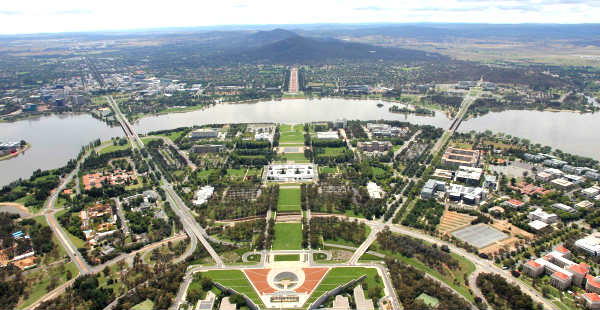 SHELLHARBOUR CITY TOUR COACHESLed by Wayne Green, the staff at Shellharbour City Tour Coaches have been organising school excursions for 18 years.At Shellharbour City Tour Coaches, we believe that school excursions should:Be thoroughly organised by experienced Tour Planners who understand the unique needs of school group travel.Be curriculum-based, building on concepts taught in the classroom and targeting learning outcomes.Be both fun and educational, allowing students to discover new things through hands-on activities.Be conducted by friendly and professional driver-guides who enjoy working with school groups and enhance the experience.Be easy to organise and stress-free to implement, ensuring a rewarding experience for both teachers and students.Give students the opportunity to get outside their comfort zone and develop independence, life skills and social skills.Include appropriate group accommodation and meals, safe and comfortable coaches, and the safety net of 24 hour access to us for the duration of your excursion.We encourage you to take your students to our nation’s capital—it’s worth the effort and we’re here to help you. If you’ve never booked with us before, you’ll be delighted with how easy it is!Give us a call and chat with our friendly team or visit our website to request a quote today!
	SNAPSHOT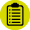 Itinerary Service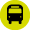 Coach Capacity48-83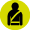 Seatbelt-Equipped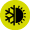 Air Conditioning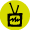 Onboard FacilitiesTV + DVD + CD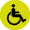 Wheelchair Accessible QuestaconQuestacon – The National Science and Technology Centre is Australia’s leading science centre, offering a range of engaging and exciting experiences for students of all ages, inspiring interest and fostering positive associations with science, technology, engineering and maths.Questacon has two facilities in Canberra—the iconic Centre in the Parliamentary Zone, and The Ian Potter Foundation Technology Learning Centre in Deakin, adjacent to the Royal Australian Mint. These two facilities offer diverse experiences founded on Questacon’s philosophy of hands-on learning.The Questacon website has information about the latest exhibitions, workshops, educational Q Shop products and Canberra-based and national outreach programmes. Free teacher resources are also available online to enhance students’ experiences.SELF-GUIDED GALLERY EXPERIENCEQuestacon in Canberra’s Parliamentary Zone offers over 200 hands-on experiences in eight themed galleries. On this self-guided tour students are encouraged to ask questions while interacting with the exhibits, to explore the science behind the world we live in.In the Excite@Q exhibition, students can battle a robot in a game of air hockey, test their reflexes against their classmates or free fall down a six metre slide. The Awesome Earth exhibition highlights the mighty power and stunning beauty of our planet and the grandeur of the universe in which we live.Q Lab offers a dynamic, experimental environment that allows students to ask questions and find their own answers. Questacon science communicators and visiting scientists regularly perform scientific demonstrations to engage and involve students in the scientific process.SPECTACULAR SCIENCE SHOWS AND Q SHOPTo complement the interactive exhibition experiences the Questacon Excited Particles perform daily Spectacular Science Shows on a wide range of topics linked to the Australian Curriculum. School groups can book to see one of these shows during their visit, at no additional charge. Specific shows can be requested when you make a booking.Students can take a piece of Questacon home with them with a purchase from the Q Shop. The Q Shop stocks a range of books, gifts and souvenirs that aim to extend and inspire your students’ interactive experience and knowledge.BOOKINGSSchool group bookings are available seven days a week at 15-minute intervals. Groups should allow at least two hours to explore the Centre’s exhibitions; Spectacular Science Shows run for an additional 30 minutes each.For a unique experience, Questacon’s Q by Night programme offers groups a personally guided experience through the galleries for two hours.Bookings are essential and admission fees apply for group bookings.INTERACTIVE TECHNOLOGY AND INNOVATION WORKSHOPSQuestacon Maker Project workshops, delivered at The Ian Potter Foundation Technology Learning Centre in Deakin, engage students in years 6–12 through hands-on experiences.These free two-hour workshops support STEM education with links to the Australian Curriculum and provide students with an in-depth exposure to the innovation process. Questacon’s presenters facilitate the workshops to provide an engaging exploration of high-tech gadgets and low-tech materials with stimulating activities and engineering challenges.Workshops include 3D design, building and programming robots, building cranes and much more!Workshops are offered Monday to Friday as morning or afternoon sessions.Workshop bookings are essential and group size must be 20–80 students.Parliament HouseA visit to Parliament House engages and challenges students while they learn about Australia’s representative democracy in the home of the federal Parliament.TOUR OF PARLIAMENT 60 MINParliament House provides school groups with a free, informative and interactive experience that includes a visit to the Senate and House of Representatives chambers. Visiting schools have the opportunity to learn about the role and function of Australia’s Federal Parliament. When Parliament is sitting, students are taken to soundproof galleries above the chambers where they are able to watch parliament, ask questions and learn about parliamentary procedure. Students also have the opportunity to learn about the building’s impressive architecture and aspects of the Parliament House Art Collection.PARLIAMENTARY ROLE-PLAY 60 MINThe Parliamentary Education Office (PEO) facilitates a range of one-hour role-play programmes that explore how the Parliament works. Acting as parliamentarians and parliamentary officials, students learn about the role and functions of the Federal Parliament by considering issues of national importance.During the role-play students explore how:elected members of Parliament represent the peoplethe government is formedthe Parliament makes laws for Australiathe Parliament scrutinises the government and its decisionsPEO role-plays are facilitated by qualified and experienced educators and take place in a real parliamentary setting, complete with costumes and props.HOSPITALITY 30 MINRefreshments are provided by the Parliament for students and their teachers in the Queen’s Terrace Gallery. During this 30-minute break members of the House of Representatives and the Australian Senate, when available, can take this opportunity to meet with schools from their electorates and states.Australian Institute of Sport (AIS)Get your classroom into the AISImagine a CLASSROOM that gives your students a HANDS-ON EXPERIENCE with SPORT in a FUN learning environment.ExperienceAISDiscover Australia’s sporting powerhouse. Sport is Australia’s passion, so get into the spirit and find out what it takes to become a high performance athlete with a behind-the-scenes tour of the AIS, where the country’s best athletes train. Bring your students along to experience the excitement.TOUR THE AISOn a guided 90-minute AIS Tour, your students discover where Australia’s sporting champions are created and gain a unique understanding of the life of elite athletes. On one of Canberra’s most popular tours, your students gain an insight into our rich sporting past and a window into its future.Tour timesTours depart daily at 8.30 am, 10 am, 11.30 am, 1 pm, 2.30 pm and 4 pm. Evening tours depart weekdays at 5.30 pm and 7.30 pm. Costs apply.CHALLENGE YOURSELF IN SPORTEXStep into a world of fun, excitement and activity with Sportex, our interactive sports experience, where students can try wheelchair basketball, virtual downhill skiing, rock climbing, football penalty shootouts and more. Best of all, Sportex is included free as part of an AIS Tour. Make sure you leave time to visit the AIS Shop for great sporting gear and AIS souvenirs.ADD AN AIS SPORTS EXPERIENCEComplete your stay with us with a Sports Experience. Students participate in a 90-minute programme learning rules, skills and drills for up to 3 different sports. Burn off that excess energy. Costs apply.Discover the champion within!Australian War MemorialAn essential element of your learning journey.The Australian War Memorial is committed to creating the best possible learning experience for your students, in one of the world’s most amazing and engaging museums. Our innovative programmes are aligned with the Australian Curriculum: History, and encourage students to learn by helping them discover their nation’s past.Our passionate educators draw on the personal stories represented by the displays and artefacts in the galleries, providing a much deeper learning experience. Let us help you discover our rich history and culture. Explore how our past has influenced who we are and how our nation has developed.  Remember those who have helped build the Australian story.A facilitated education programme will make the best use of your time by focusing on themes and concepts that will challenge and engage students. Bookings are essential for all visits and activities, including for teacher-guided groups, education programmes, school wreath-laying ceremonies, and attendance at the Last Post Ceremony.Check out the student activities and learning resources available for use in the classroom, now available on the Memorial’s website, under Education.NEW Education at the Australian War Memorial is on Facebook. Log on and ‘Like’ us. Keep up to date with topical classroom resources and learning activities, and interact with other educators.Government HouseGovernment House has been the residence of Australia’s Governor-General since 1927, when the Parliament moved to the National Capital.Government House sits on Lake Burley Griffin and is a heritage listed building, which means various historic parts of the property have to be maintained for future generations. This is where the Governor-General lives and carries out ceremonial, constitutional and community duties, as well as receiving official visitors.Thousands of school children come from all over Australia to walk through the beautiful gardens, see the Government House mob of kangaroos and walk through the house itself. Tours of the house and gardens are conducted by Government House staff and the information presented contributes to a further understanding of what it means to be an Australian citizen, how governments work, and the special role of the Governor-General.Open weekdays with session times from 9.30 am to 4 pm. Bookings are required. Please note changes to tours may be made at short notice due to changes in the Governor-General’s programme.Museum of Australian Democracy at Old Parliament HouseAt the Museum of Australian Democracy (MoAD) we believe in providing unique and transformational learning experiences. Our programmes provide opportunities for deep engagement with the ideas and practices of democracy and are aligned to the Australian Curriculum.Our facilitated programmes are eligible for PACER rebate. See pacer.org.au. All programmes MUST be booked.PRIMARY PROGRAMMESFranklin River Debate: 1983
In a facilitated workshop, students examine objects to understand different perspectives before debating the World Heritage Properties Conservation Bill 1983 as politicians in a historic chamber. Max 45Who’s the Boss?
Students discover their role in Australia’s democracy using interactive technology in our democracy exhibitions and participating in a role-play in a historic chamber. Max 60We Can Make a Difference
In this hands-on programme students explore active citizenship through the Play Up exhibition and UNICEF’s school-in-a-box to interrogate the UN Convention on the Rights of the Child. Max 25Retrospective Detective
In this new self-guided programme, students work in small teams to uncover hidden history throughout some of the building’s key spaces. Explore heritage objects and the rich stories of the building. Max 35SECONDARY PROGRAMMESOur Voices, Our Choices
Students explore how people are heard in Australia’s democracy, through interactive technology in our democracy exhibitions, and by taking on the role of politicians in a historic debate. Max 601975 Prime Minister Dismissed!
What does this significant event tell us about Australian democracy? Students recreate the drama through political figures, authentic speeches and historic spaces where the key events unfolded. Max 45The Zine Lounge
Document your story, express your views, write your own narrative, create your own media—and publish a handmade zine. Max 30\Behind the Lines
This exhibition celebrates the work of political cartoonists and presents different perspectives on political history and contemporary events. This programme is designed to unpack political cartoons for students. Available as a booked self-guided experience. Max 30Memories of the Struggle: Australians Against Apartheid
This exhibition explores how Australian activists used law, protest, aid and boycotts to help bring change, creating a new democratic, post-Apartheid South Africa. Available as self-guide experience.National ArboretumBook a bus tour or guided walk to enrich your students’ experience.Come and explore the National Arboretum’s incredible living collection of over 44,000 rare, endangered and symbolic trees from around the world.They are planted in 94 single-species forests and spread across 250 hectares of rolling hills, providing unique opportunities for students and teachers to learn about conservation, geography and ecology. We offer curriculum-based programmes linking into sustainability and environmental education.At the Village Centre discover the stories, people and science behind the Arboretum’s forests. Enjoy the Pod Playground, and marvel at the living miniature works of art at the National Bonsai and Penjing Collection.Located six kilometres from the centre of Canberra, the Arboretum offers spectacular views over Canberra, Lake Burley Griffin and the mountains beyond.National Capital ExhibitionDiscover the extraordinary story of Canberra. The people. The plan. The place. The model of the National Capital.With a panoramic view across Lake Burley Griffin to the landmarks and institutions in the Parliamentary Zone, the National Capital Exhibition is an essential stop for visitors of all ages. Don’t miss the lightshow on the scale model of the National Capital.Opening hours
The Exhibition is open 9 am – 5 pm weekdays, 10 am – 4 pm weekends, closed public holidays except Australia Day and Canberra Day (second Monday in March).Bookings
Group bookings are essential. Book via the website or by phone.Want more?
The National Capital Exhibition is a gateway to other great attractions in the National Capital including Blundells Cottage, Anzac Parade, the National Carillon, Old Parliament House Gardens and Reconciliation Place.ONSITE EDUCATIONImagining the Capital: Students actively engage with the history of the National Capital, Walter Burley Griffin’s design and its implementation today, through a four-step programme which includes a creative drawing element.Brick by Brick: Budding architects build their own ideas for the future Capital in our Lego™ activity area. Note: suitable for 2 x groups of 30 students per hour only. *The LEGO™Group does not sponsor, authorise or endorse this exhibition.ONLINE EDUCATION RESOURCESA series of online education kits, interactive pre- or post-visit activities and more for primary and high school is available.Telstra TowerTelstra Tower rises 195 metres above the summit of Black Mountain and provides unsurpassed 360 degree views of Canberra and surrounds.Situated in a beautiful nature reserve, the Tower is a futuristic landmark that plays a vital role in Australia’s telecommunication network. The Tower provides facilities for national and commercial television, FM radio, mobile phones, video and tele-conferencing.Students visiting the Tower can see the city unfold from the enclosed viewing gallery or the two open viewing platforms. There is also a conference centre and relaxing kiosk.The Tower was officially opened in 1980 by then Prime Minister Malcolm Fraser.HERITAGE TELSTRA CENTENARY EXHIBITIONThe Tower houses the Heritage Telstra Centenary Exhibition. The collection includes devices that played a role in important moments in Australian history.Come and view the first car phone and phones used by former Prime Ministers Menzies and Hughes.Royal Australian MintIt is amazing to realise that every single coin in the pockets of millions of Australians is made right here in a quiet suburb in Canberra.VISITA visit to the Royal Australian Mint will enable your students to:learn how coins are made and make their own $1 coinsee robots at workdiscover some interesting facts about the history of coins in Australia.CURRICULUM LINKSThe Mint provides links to the science and technology, art and history components of the Australian Curriculum. A visit can answer questions like:History: What coins did the First Fleet bring? How did the discovery of gold in Australia change our coinage system?Art/Design: Who decides what goes on a coin? Who designs the coins?Technology: How is technology used at the Mint? What do the robots do?National Museum of AustraliaThe National Museum of Australia is the place for Australian Curriculum: History resources and learning.Visit the Museum and get hands-on with the history and cultures of Australia. Take a tour, touch real objects and investigate the Museum through our collaborative learning iPad adventure, The Museum Game.PROGRAMSProgram InformationAligned to the Australian Curriculum: History, the Museum offers programmes in:

Australian History.
Indigenous Culture and History.
Historical Skills.
Programmes are available for students from preschool to senior secondary years and incorporate the Museum’s philosophy of student-directed, inquiry-based learning. Students learn as they interact with each other, handle historical objects, engage with personal stories, explore the galleries and record their investigations using a variety of media.

The Museum’s website also features object-rich units of work, engaging multimedia and contextualised primary resources.

Book a programme or self-guided visit either online or by phoning 02 6208 5345. Self-guided visits are free but bookings are essential. Please book as early as you can. Costs apply to facilitated programmes. To learn more, visit nma.gov.au/engage-learnBLAST TO THE PAST WITH KSPACE!Kspace is the Museum’s new interactive adventure game for kids. In this brand new experience, children build their own time-travelling robot then blast off to explore a mystery location in Australia’s past, such as the Victorian goldfields of 1854 or Sydney in the 1930s when the Harbour Bridge was being built.Kspace is designed for primary school students. Visit nma.gov.au/kspacefor more information and for booking details.National Gallery of AustraliaVisit the home of Australia’s national art collectionThe vast collections of the National Gallery of Australia cover Australian art—including Aboriginal and Torres Strait Islander art—Asian art, Pacific art and International art. In addition to our permanent collection we have a dynamic exhibition programme that can be included in your visit.It’s a great time to visit the Gallery because we are moving things around and you will see works of art that you might never have seen, as well as art you may know well.PROGRAMSProgram InformationOur education programmes explore the power of creativity and imagination, fostering a greater understanding of the creative process and increasing awareness of cultural differences and identity.

The national collection is an excellent way to engage with cross-curriculum priorities. In particular, we offer a range of education programmes focused on the Aboriginal and Torres Strait Islander galleries, the largest and finest display of Australian Indigenous art in the world. Gallery educators are also available to assist you in planning visits to meet specific themes and tailor programmes to Australian Curriculum requirements.Discovery tours are an interactive introduction to the collection that develops skill in discussing, analysing and appreciating art.Focus tours are tailored to a curriculum area as requested by a teacher when booking.Drawing tours encourage students to interpret and discuss art through drawing.Self-guided tours are welcome but must be booked and all students must be accompanied.Study sessions link your Gallery visit to classroom studies. Sessions last 2–3 hours and may include tours, workshops, illustrated talks and films. Cost $7.00 per student.Digital draw and explore is a creative drawing programme using iPads to push the creative drawing process in an extended 2-hour focused workshop. Bring your own device or use ours (subject to availability). Cost: $7.00 per student.Professional development sessions for groups of teachers are organised on request and include exhibition previews as well as discussions around education resources and strategies.Collection Study Room Sessions allow small groups of up to 20 people to view works of art that are not on display. Admission is by appointment, three weeks in advance. Enquires: csr@nga.gov.au.National Summer Art Scholarship Each January we select 16 Year 11 students from around the nation (two from each state) and bring them to Canberra for an intensive week of study. Made possible with the support of Tim Fairfax in honour of Betty Churcher. Application forms available at nga.gov.au/SummerArtScholarshipNational Film and Sound ArchiveDiscover the world of Australian film, television and recorded sound history and culture!The National Film and Sound Archive of Australia (NFSA) is the nation’s living archive, collecting, preserving and sharing our rich and fascinating audio visual history.PROGRAMSProgram InformationOur suite of new school programme supports the Australian Curriculum and offer an exciting educational experience from years 5–10. School groups will explore Australia’s social and cultural history through film and sound with our dynamic educators.IDENTIFYING PRIMARY AND SECONDARY SOURCESDrawing on the NFSA collection, we utilise news, current affairs, newsreels, oral histories and broadcasts to understand first-hand reporting, recollection, memory, fact, opinion, conjecture and re-creation as they contribute towards us building our evolving Australian identity. Years 5–8.INDIGENOUS REPRESENTATION ON SCREENOur First Australians’ recognition by, and role in, society has been mirrored in the way they have been depicted as characters on the screen. We look at 10 iconic roles for Indigenous Australian on screen and talk about the progression of Australian social and cultural history. Years 8–10.SOUND OUT OF THE BOXFrom wax cylinders to vinyl to tape to digital, we discuss and discover how sound technologies changed over the course of the 20th century and beyond. Years 5–8.High Court of AustraliaThe High Court of Australia decides important questions of law for the nation.SEE THE HIGH COURT IN ACTIONThe High Court of Australia is the most senior court in the Australian judicial system. Tours of the building bring to life the powerful history and contemporary function of the High Court in upholding Australia's democracy.Tours take students into courtrooms where the High Court interprets and applies the law of Australia and where cases of national significance are heard, including challenges to the constitutional validity of laws.  During sitting weeks, students view barristers presenting their oral argument before the Justices and observe Court etiquette as they watch a case unfold.Students engage in discovering the importance and relevance of the Australian Constitution through interactive learning in the Australian Constitutional Centre Exhibition.  The Exhibition, created in collaboration with the Constitutional Education Fund of Australia, celebrates the Australian Constitution as the “heartbeat of our country”, uniting us all, providing justice, and building our nation.  Students will gain an understanding of why our democracy demands the separation of powers and what is meant by the Rule of Law. The building is open from 9.45 am to 4.30 pm on weekdays, and 12:00pm to 4:00pm Sundays. The Court welcomes all students, but those in Year 5 and above will benefit the most from the visit.TOURS OF THE BUILDINGThe High Court of Australia is one of Canberra’s major tourist attractions and is situated in the Parliamentary Zone in Parkes Place on the shores of Lake Burley Griffin. The High Court/National Gallery precinct was added to the National Heritage List in November 2007. Groups are asked to book via the Court’s online booking system hcourt.gov.au/about/tour-bookings. A typical tour takes one hour.  Group size is limited to 50 people per group.Students may take photographs inside the building except in sitting courtrooms.  Sitting dates are posted at hcourt.gov.au/registry/courtcalendars.National Dinosaur MuseumHistory and Science collide to reveal the prehistoric giants of the past.Australia’s National Dinosaur Museum, one of Canberra’s premier tourist attractions, contains more than 50 skeleton and skull displays and over 50 lifelike dinosaur models, as well as many animatronic dinosaurs which move, roar, bite, blink, and even breathe!Travelling through the 165 million years during which dinosaurs ruled the planet, students gain a unique insight into the biology of dinosaurs, palaeontology and its history, the evolution of species, and earth’s ancient history.GUIDED TOURSOur experienced guides begin with the earliest dinosaurs and progress through the different eras, incorporating Australian dinosaurs, extinction and Ice Ages, and finishing with a look at the more recent history of Australian megafauna. Photographs are welcome at the end of the discussion in each section.During their experience students have the opportunity to place their hands on a genuine 150 million year old dinosaur bone, touch a real 150 kg meteorite or hold a piece of 100 million year old fossilised dinosaur dung.Recently we have also welcomed a vast range of rare fossils to our display cabinets, and an impressive array of genuine Neolithic Stone Age tools and weapons.We provide an interactive experience which allows students to learn about dinosaurs in a fun-filled, informative and age appropriate way. Tours are available day and night, and are tailored to suit all primary and secondary students.Each programme runs for 90 minutes, with a 60 minute tour, and 30 minutes to experience our interactive areas or browse through Canberra’s largest display of fossils, minerals and natural crystal specimens.Parliament and Civics Education Rebate (PACER)For information regarding the Parliament and Civics Education Rebate (PACER) click link www.pacer.org.auAccomodation – Let us offer you choices based on all buDGETS.Top of FormPost: 17 Hewitts Avenue, Thirroul 2515Site: Unit 8/6 Bellambi Lane, Bellambi 2518Sales: 02 4267 5045Accounts: 02 4283 6414E Mail: waynegreen33@gmail.com